Правительство Санкт-ПетербургаКомитет по образованиюГосударственное бюджетное общеобразовательное учреждениегимназия № 363 Фрунзенского района Санкт-ПетербургаУчтеномотивированное мнениеСовета родителей (законныхпредставителей) несовершеннолетнихобучающихся ГБОУ №363Протокол №1   от 28.08.2023Учтено мотивированное мнениеСовета обучающихся ГБОУ №363Протокол №1   от 28.08.2023Выписка из основной образовательной программы основного общего образования(ООП ООО ФГОС утверждена приказом от 29.08.2023 №119)Государственного бюджетного общеобразовательного учреждения
гимназия №363 Фрунзенского района Санкт-ПетербургаУчебный план основного общего образования (5-7 класс)на 2023-2024 учебный год Санкт-Петербург ПОЯСНИТЕЛЬНАЯ ЗАПИСКАУчебный план основного общего образования Государственное бюджетное общеобразовательное учреждение гимназия №363 Фрунзенского района  Санкт-Петербурга(далее - учебный план) для 5-9 классов, реализующих основную образовательную программу основного общего образования, соответствующую ФГОС ООО (приказ Министерства просвещения Российской Федерации от 31.05.2021 № 287 «Об утверждении федерального государственного образовательного стандарта основного общего образования»), фиксирует общий объём нагрузки, максимальный объём аудиторной нагрузки обучающихся, состав и структуру предметных областей, распределяет учебное время, отводимое на их освоение по классам и учебным предметам.Учебный план является частью образовательной программы Государственное бюджетное общеобразовательное учреждение гимназия №363 Фрунзенского района Санкт-Петербурга, разработанной в соответствии с ФГОС основного общего образования, с учетом Федеральной образовательной программой основного общего образования, и обеспечивает выполнение санитарно-эпидемиологических требований СП 2.4.3648-20 и гигиенических нормативов и требований СанПиН 1.2.3685-21.Учебный год в Государственное бюджетное общеобразовательное учреждение гимназия №363 Фрунзенского района Санкт-Петербурга начинается 01.09.2023и заканчивается 20.05.2024. Продолжительность учебного года в 5-9 классах составляет 34 учебные недели. Учебные занятия для учащихся 5-9 классов проводятся по 5-ти дневной учебной неделе.Максимальный объем аудиторной нагрузки обучающихся в неделю составляет в 5 классе – 29 часов, в 6 классе – 30 часов, в 7 классе – 32 часа, в 8-9 классах – 33 часа. В Государственное бюджетное общеобразовательное учреждение гимназия №363 Фрунзенского района Санкт-Петербурга языком обучения является русский язык.Учебный план состоит из двух частей — обязательной части и части, формируемой участниками образовательных отношений. Обязательная часть учебного плана определяет состав учебных предметов обязательных предметных областей.В учебный план входят следующие обязательные предметные области:русский язык, литература,иностранный язык; общественно-научные предметы; математика и информатика; естественнонаучные предметы; искусство; технология; физическая культура и основы безопасности жизнедеятельности (физическая культура, основы безопасности жизнедеятельности).Учебный предмета «Математика» в обязательной части учебного плана в V - VI классе изучается, как один предмет «Математика», в VII - IX классах предмет «Математика» включает три курса: «Алгебра» (3часа), «Геометрия» (2часа), «Вероятность и статистика» (1час) Изучение учебного предмета «История» в V-IX классах осуществляется по линейной модели исторического образования (изучение истории 
в IX классе завершается 1914 годом).Часы, отведенные в VI-VIII классах на изучение учебного предмета «Искусство (Музыка и ИЗО)», проводятся отдельно («Изобразительное искусство» – 1 час, «Музыка» – 1 час).Гимназией определен один изучаемый в V-IX классах иностранный язык – английский. На изучение учебного предмета «Иностранный язык (английский)» предусмотрено на базовом уровне 3 часа в неделю.Изучение учебного предмета «Технология» в V – IX призвано обеспечивать активное использование знаний, полученных при изучении других учебных предметов; формирование и развитие умений выполнения учебно-исследовательской и проектной деятельности; формирование представлений о социальных и этических аспектах научно-технического прогресса. Таким образом, при изучении учебного предмета «Технология» значительная роль отводится методу проектной деятельности, решению творческих задач, моделированию и конструированию, что позволяет при модульном принципе сочетания направлений «Индустриальные технологии» и «Технологии ведения дома» учитывать профиль образовательной организации.В рамках обязательной технологической подготовки обучающихся IX класса 
для обучения графической грамоте и элементам графической культуры в рамках учебного предмета «Технология» включается раздел «Черчение и графика» (в том числе 
с использованием ИКТ).Часть учебного плана, формируемая участниками образовательных отношений, обеспечивает реализацию индивидуальных потребностей обучающихся. В V, VI, VIII классах из части учебного плана, формируемой участниками образовательных отношений, 1 час используется на изучение курса «Практикум по орфографии и пунктуации». Это сделано с целью реализации стратегии смыслового чтения, а также для формирования функциональной грамотности и совершенствования речевой деятельности по русскому языку.В целях формирования современной культуры безопасности жизнедеятельности и убеждения в необходимости безопасного и здорового образа жизни, а также в целях сохранения преемственности при изучении учебного предмета, в V- VII классах 1 час из части, формируемой участниками образовательных отношений, отводится на предмет: «Основы безопасности жизнедеятельности».Согласно ФООП и гигиеническим нормативам (СанПиН 1.2.3685-21) при переходе ОО на пятидневную учебную неделю в V-IX классах на предмет «Физическая культура» отводится 2 часа в неделю из учебного плана, третий час «Физической культуры» включается в образовательную программу за счёт спортивных секций и клубов ОДОД.В VIII классе при пятидневной учебной неделе 1 час из части, формируемой участниками образовательных отношений, отводится на изучение курса «Практикум по решению математических задач».В IX классе на изучение курса «Практикум по решению математических задач» отводится 0,5 часа.При изучении предметов иностранный язык (английский), технология, информатика осуществляется деление учащихся на подгруппы.Промежуточная аттестация – процедура, проводимая с целью оценки качества освоения обучающимися части содержания (четвертное оценивание) или всего объема учебной дисциплины за учебный год (годовое оценивание).Промежуточная/годовая аттестация обучающихся за четверть осуществляется в соответствии с календарным учебным графиком.Все предметы обязательной части учебного плана оцениваются по четвертям. Промежуточная аттестация проходит на последней учебной неделе четверти. Формы и порядок проведения промежуточной аттестации определяются «Положением о формах, периодичности и порядке
текущего контроля успеваемости и промежуточной аттестации обучающихся Государственное бюджетное общеобразовательное учреждение гимназия №363 Фрунзенского района Санкт-Петербурга.         Формами промежуточной аттестации являются:- письменная проверка – письменный ответ учащегося на один или систему вопросов (заданий). К письменным ответам относятся: домашние, проверочные, лабораторные, практические, контрольные, творческие работы; письменные отчёты о наблюдениях; письменные ответы на вопросы теста; сочинения, изложения, диктанты, рефераты и другое;- устная проверка – устный ответ учащегося на один или систему вопросов, беседы, собеседования и другое;- комбинированная проверка - сочетание письменных и устных форм проверок.Обязательным элементом промежуточной аттестации в V – IX классах является защита индивидуального или группового проекта.В качестве промежуточной аттестации может быть зачтен результат Всероссийской Проверочной Работы.В случаях, предусмотренных образовательной программой, в качестве результатов промежуточной аттестации могут быть зачтены результаты участия в олимпиадах, конкурсах, конференциях, иных подобных мероприятиях. Освоение основной образовательной программ основного общего образования завершается итоговой аттестацией.Нормативный срок освоения основной образовательной программы основного общего образования составляет 5лет.УЧЕБНЫЙ ПЛАН ДЛЯ 5-9 КЛАССОВ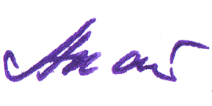 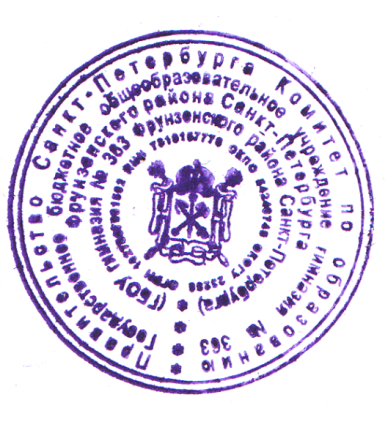 ПРИНЯТРешением педагогического Совета ГБОУ гимназии №363 Фрунзенского района Санкт-ПетербургаПротокол №1      от 29.08.2023УТВЕРЖДЕНАДиректор ГБОУ гимназии №363 Фрунзенского района Санкт-Петербурга_______________Акатова И.Б. Приказ № 119          от 29.08.20235 параллель 5 параллель 6 параллель 6 параллель 7 параллель 7 параллель 8 параллель 8 параллель 9 параллель 9 параллель Предметная областьПредметВсегоз/этз/недз/этз/недз/этз/недз/этз/недз/этз/недОбязательная частьОбязательная частьРусский язык и литератураРусский язык7141705.002046.001364.001023.001023.00Русский язык и литератураЛитература4421023.001023.00682.00682.001023.00Иностранные языкиИностранный язык5101023.001023.001023.001023.001023.00Математика и информатикаМатематика3401705.001705.00Математика и информатикаАлгебра3061023.001023.001023.00Математика и информатикаГеометрия204682.00682.00682.00Математика и информатикаВероятность и статистика102341.00341.00341.00Математика и информатикаИнформатика102341.00341.00341.00Общественно-научные предметыИстория357682.00682.00682.00682.00852.50Общественно-научные предметыОбществознание136341.00341.00341.00341.00Общественно-научные предметыГеография272341.00341.00682.00682.00682.00Естественнонаучные предметыФизика238682.00682.001023.00Естественнонаучные предметыХимия136682.00682.00Естественнонаучные предметыБиология238341.00341.00341.00682.00682.00Основы духовно-нравственной культуры народов РоссииОсновы духовно-нравственной культуры народов России68341.00341.00ИскусствоМузыка136341.00341.00341.00341.00ИскусствоИзобразительное искусство102341.00341.00341.00ТехнологияТехнология272682.00682.00682.00341.00341.00Физическая культура и основы безопасности жизнедеятельностиОсновы безопасности жизнедеятельности68341.00341.00Физическая культура и основы безопасности жизнедеятельностиФизическая культура340682.00682.00682.00682.00682.00Итого по компоненту Обязательная частьИтого по компоненту Обязательная часть508391827.0098629.00102030.00105431.00110532.50Часть, формируемая участниками образовательных отношенийЧасть, формируемая участниками образовательных отношенийФизическая культура и основы безопасности жизнедеятельностиОсновы безопасности жизнедеятельности102341.00341.00 34 1.00Русский язык и литератураПрактикум по орфографии и пунктуации102341.00341.00341.00Математика и информатикаПрактикум по решению математических задач51341.00170.50Итого по компоненту Часть, формируемая участниками образовательных отношенийИтого по компоненту Часть, формируемая участниками образовательных отношений221682.00341.00341.00682.00170.50Предельная нагрузкаПредельная нагрузка533898629102030108832112233112233ИтогоИтого533898629.00102030.00108832.00112233.00112233.00